 Name: Tammy Green	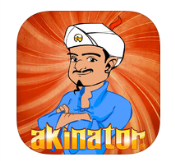  District: Levittown Public Schools Grade: Middle School 7-8  Subject: World LanguagesNicole and Tommy, French by Young Digital Planet S.A.CCLS Standards Addressed:Language: Knowledge Of LanguageL.7.3 Use knowledge of language and its conventions when writing, speaking, reading, or listening. Language: Vocabulary Acquisition and UseL.7.6 Acquire and use accurately grade-appropriate general academic and domain-specific words and phrases; gather vocabulary knowledge when considering a word or phrase important to comprehension or expression.Speaking and Listening StandardsSL.7.4a Vocabulary Acquisition and Use: Use context (e.g., the overall meaning of a sentence or paragraph; a word’s position or function in a sentence) as a clue to the meaning of a word or phrase.SL.7.4d Vocabulary Acquisition and Use: Verify the preliminary determination of the meaning of a word or phrase (e.g., by checking the inferred meaning in context or in a dictionary).SL.7.5b Vocabulary Acquisition and Use: Use the relationship between particular words (e.g., synonym/antonym, analogy) to better understand each of the words.Website/ Location of app: https://itunes.apple.com/us/app/nicole-tommy-french-vocabulary/id600354154?mt=8Description of application:  “Nicole and Tommy Vocabulary for Children” teaches basic French vocabulary in various topics.  The two main characters of the program are Nicole and Tommy.  The program is based on the premise that Nicole and Tommy are traveling around the world and take pictures wherever they go.  These pictures are in various categories and stored in a dictionary they create.  Incorporation explanationStudents listen and read the vocabulary words.  There are six pictures in each of the ten categories.  These include toys, school, animals, family, home, adjectives, colors, parts of the body, clothing and food, numbers, and alphabet.  There is a dictionary function that illustrates the words and says them. The voices of the native speakers are clear and easy to understand.  This is a good review game to use at the end of a series of topics, and to improve listening comprehension.  It can be used by individuals or for class review.  The students test themselves by listening to the word and selecting the proper illustration, or chose the right recording.  Although it challenges the student, they can self-correct and take as many turns as they need.   Tommy pops up and smiles whenever you choose the right answer.  Although the vocabulary is limited, it does provide good practice in each topic.  The app is also available in Spanish at a cost of $0.99.